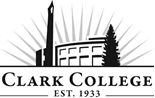 PHLEBOTOMY ADVISORY COMMITTEE MEETING MINUTES Wednesday, October 23rd, 20195:30-7:30pm * Clark College at WSUV, Room 105 Members Present: Lisa Parkman (Committee Chair), The Vancouver Clinic; Michael Pitts, OHSU; Forrest Murphy, Providence Regional Laboratory Members Absent: Robin Conomos, (Vice Chair) PeaceHealth SW Medical Center; Theetea Fell, OHSU; Hollie Foltz, Legacy Salmon Creek; Heather Harris, Legacy Salmon Creek; Svetlana Senchuk, Providence Medical Center Milwaukee;Guests: Karen Cabrera-Rodriquez, Lupita Martinez, Willow Seaton – Students in the programClark College: Dr. Amy Castellano, Lead Phlebotomy Instructor; Lori Anderson, Providence Medical Center – Adjunct Instructor; Katlyn Viers, Educational Planner – HEOC; Jennifer Obbard, Associate Dean of HEOC; SueAnn McWatters, Program Specialist – Advisory Committees Committee Chair Lisa Parkman called the meeting to order at 5:37pm and introductions were made.MINUTES OF PREVIOUS MEETINGThe minutes of April 24th, 2019 were presented: Michael Pitts made a motion to approve, Robin Conomos seconded and the minutes were unanimously approved. NEXT MEETING DATEThe committee will next meet on Wednesday, April 22nd, 2020 at 5:30pm in CCW 105.  The meeting has been changed to Wednesday, May 27th, 2020 at 6:00pm via Zoom. OFFICE OF INSTRUCTION ANNOUNCEMENTSJennifer Obbard/Brenda Walstead made the following announcements:ctcLink goes live Monday, October 28th. It is a big system switch across the college. There are a few leadership updates. Genevieve Howard is currently the interim Associate Vice President of Instruction. iTech Prep is leaving the building so we will be having conversations about what to do with the extra space. Amy Castellano spoke about working on new brochures for the program. We are trying to gear it more towards our student population. New pictures were taken this past summer to help with the updates. The Pharmacy Tech program and the coordinator Sarah Thorsen have plans to visit the high school career fairs. They will take the information and packets to students to see if they might be interested in a pathway in this career. ENROLLMENT UPDATEAmy Castellano stated that enrollment has been very steady. The cap is at 24 students and the average amount in the cohorts is about 20 students. There are two cohorts every year. With some changes to the financial aid eligibility pathway for phlebotomy, there is a positive outlook that enrollment will go up. Michael Pitts asked what the average rate of enrollment is in other programs. Jennifer Obbard mentioned that it’s not necessarily comparable. Many programs are not in cohorts. Most of our data shows more on retention. Lori Anderson discussed what Clackamas Community College and Portland Community College are at. They are pretty much at the same level. MEDICAL ASSISTANT (AAT) DEGREE AND FINANCIAL AID ELIGIBILITY In Medical Assisting, there will be a certificate pathway and a degree pathway. Those that choose the degree pathway will end up coming through the Phlebotomy pathway towards the end of their time. There has been a lot of discussion about the influx of the medical assistant degree pathway students coming into the phlebotomy cohorts. If the program is already averaging around 20 students, and then the medical assisting students are coming in, the cohort sizes will need to increase, which means the program will need more instructors. A major issue that will come up will be clinical internships. With a full cohort of 24 students, it’s a big intimidating on where all of these students can be placed. When Lori Anderson reaches out to the clinical sites, there might be issues going on at the site or asking if a site can take more than what was originally agreed on. With the other colleges in the area, it’s hard to get these students into these sites. Michael Pitts stated that OHSU is considering taking students. He is a strong advocate of it as it would be great to hire those that have the experience and it will help them along in their career ladder and keeping them in the career. Amy Castellano spoke on having a better mix of having outpatient and inpatient sites. Michael Pitts stated that having the data that shows the amount of students and other sites that can’t take all of the students. This will show the need for having these students. Forrest Murphy spoke on students wanting to be in outpatient, but there are many that don’t want to be there. Financial Aid eligibility will most likely happen in the fall 2020 timeline. ENGL 098 VOTEThe student has to take and pass ENGL 098 with a C or better or when they do their writing proficiency test, they place into ENGL&101 (they are ready to be in that course). If they place in ENGL&101, they do not need to take ENGL 098. Students were having some grammar problems as sentence structure, however in this program, we don’t necessarily require long essays. If a student places into ENGL 101, students don’t have to take any English courses. However, if they don’t, students have to take 098 which is 6 credits. If a student places into 097, then they have to take 097 and 098 which is 10 credits. Instead of ENGL&101, there’s a step down which is ENGL&101 and ENGL 099, which is more of like a helper lab. Students are getting more supplemental instruction in a lab setting, which will be 6 credits total. Those that are eligible for ENGL&101 do not participate in the extra lab. The suggestion from the English department chair is to replace 097/098 with 090 or 099. EGNL 090 eligibility is recommended for programs with minimal reading and writing early in the pathway, programs with room to grow, programs with successful students who placed at 097. ENGL 101+099 eligibility is recommended for programs with reading and writing early in the pathway, programs with capacity limitations, and programs with few successful students who place at 097. Katlyn Viers spoke on the different options of getting placed. But the ACT, SAT, self-reported GPA, which will fall into that self-assessment. The research shows that most people under report their GPA. The student could look at these courses and self-place themselves if they really didn’t want to take the ENGL courses in order to get into the Phlebotomy program faster. Forrest Murphy clarified that someone could bypass the writing course all together. Forrest Murphy explained that overall the students that come from here do well in their thoughts and writing it down. The program here definitely has a name that we can trust when these students come in, so it’s good to know that that English piece is being taken. He appreciates the extent and requirements that the program puts the students through that are currently in place, however he understands the enrollment piece and not wanting to add too much. Forrest Murphy mentioned that Datics(??) is a big one they use which is dealing with accidents/incidents. Lupita Martinez agreed with Jennifer Obbard’s suggestion of maybe working with iBEST. They planned and worked it together so that you were able to learn the subject as well as learn English. Action Item: Amy Castellano/Jennifer Obbard will look into working with iBESTRobin Conomos explained that through Qwest Diagnostics, there are some pre-screening tests they do need to take in order to check their English and entering. There really isn’t a lot of writing, it’s more verbal. Lisa Parkman would prefer a communications piece than an English piece. The students explained that the interpersonal communications course actually has a lot of writing. It depends on the instructor on how much writing is involved. It’s much more realistic and real world. Karen Cabrera-Rodriquez explained her experience in a specific course and having to do a large essay. She learned more from the 097/098 than the cap classes. Medical Assisting will go through the requirement for having ENGL 101 and Pharmacy Tech is talking about doing the ENGL 101+099. Michael Pitts explained that his staff can’t be successful without the basic skills. Whether it’s through the technical lenses or even through an email, he can’t hire someone that isn’t able to do it. He can coach someone with basic skills. He asked about mock DMRs? Jennifer Obbard spoke on discussing this more with the mock simulations. He stated that he has his staff write from a documenting standpoint; just the facts. More objective than emotional. Lisa Parkman stated that they have clinical communication encounters. They aren’t necessarily patient faced, they can be patient discovered. These are the things that her team do use to communicate to the doctors. Addressing the scenario type situations would be great because then they can be comfortable in how to handle themselves and the patient. Willow Seaton suggested adding it to their Course tests at the bottom as an extra credit question. Michael Pitts motioned to keep the current requirement of keeping eligibility to take ENGL 101, Robin seconded, and was unanimously approved. INTERNSHIP SITES AND PLACEMENTS Lori Anderson wants to make sure that their staff are reaching their full potential. Winter 2019 Clinical Internships 197 OSHU PeaceHealth VancouverLegacy Good Samaritan Winter 2019 – 197 Clinical Internships 21 students total 1 student was removed from the internship due to safety 1 student was relocated to another facility due to personal reasons 10 are employed as phlebotomists Fall 2017 – Winter 2018 Data Venous punctures excel worksheet The total number of venous punctures that included their classroom, capillary, and laboratory  There were some really great numbers Clinic Sites – 39 Sites Trying to create partnerships with new additional sites in order to be able to move things around if necessary. Last quarter, Kaiser took 3, but this quarter they took none. PeaceHealth Longview was going to take 2, however they had to back out because they were getting new equipment. It is required to have 150 venous collections, 5 capillary, and 150 hours Robin spoke with her supervisor who interviewed four students from the last cohort. Once the student goes into the internship, how long after the internship/grading process before they can actually get their MAR as that it what’s holding her back from hiring them. Amy explained that the students should have applied during the internship, however not everyone wants to apply or they don’t have $145. The biggest obstacle is that the students have to wait until final grades are due for the entire college, it takes several days to process, then enrollment and credentialing need to communicate, which then takes another 2-3 weeks to be put on their transcript, and then that transcript will be sent to the state, and then it’ll take the state up to 3 months. Some of the feedback from the internship sites was: Lacks confidence (usually in the beginning) Great students Mostly all of the comments were pretty positive from the trainers Staff need to wear gloves Forrest Murphy stated that none of the preceptors have any issues with the evaluation booklets. 
The meeting adjourned at 7:24pmPrepared by SueAnn McWatters